Årshögtid med Västkustens Distrikt av RPGfredagen den 31 mars 2017 kl.11.00  i Tullbrokyrkan,Halmstadsvägen 5, FalkenbergÅrsmötesförhandlingar:1.  Årsmötets öppnande2.  Angående kallelse till årsmötet utsänd den 27 februari 2017Fastställande av dagordning4.  Val av ordförande, vice ordförande och sekreterare för årsmötet5.  Val av protokolljusterare, 2 personer6.  Val av rösträknare, 2 personer7.  Styrelsens verksamhetsberättelse för år 20168.  Ekonomisk berättelse för år 20169.  Revisorernas berättelse10.Fastställande av resultat- och balansräkning 11. Beslut om ansvarsfrihet för styrelsen 12.Årsavgift till distriktet för år 2018   13. Utformning av stimulansbidraget till våra föreningar 14. Verksamhetsplan och Budget för år 2017 15. Antal styrelseledamöter  16. Val av ordförande för distriktsstyrelsen för ett år 17.  Val av övriga ledamöter i styrelsen: 18.  Fem ordinarie ledamöter för två år 19.  Val av två revisorer jämte 1-2 ersättare för ett år 20.  Val av tre ledamöter i valberedningen 21.  Val av två ledamöter i Samarbetsgrupp PRO-SPF-SKPF-SPRF-RPG i  Göteborg. 22.  Val av två ledamöter i Samarbetsgrupp PRO-SPF-SKPF-SPRF-RPG i  Halland. 23.  Val av tre ledamöter i Samarbetsgrupp inom RPG i Västra   Götalandsregionen 24.  Övriga frågor 25.  Årsmötet avslutas			--------------------------------------------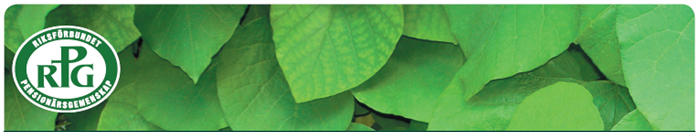 